         GRADSKOM VIJEĆU                                                                                     GRADA SVETOG IVANA ZELINEPredmet:	Prijedlog Odluke o promjeni imena ulica u naseljima:	Sveti Ivan Zelina, Biškupec Zelinski, Blaževdol,                       Donja Zelina, Donje Orešje i Hrnjanec	 Poštovani,Državna geodetska uprava RH, Područni ured za katastar Zagreb, Odjel za katastar nekretnina Sveti Ivan Zelina, svojim dopisom od 08.09.2021. godine obavijestio je Grad Sveti Ivan Zelinu o određenim nedosljednostima u Registru prostornih jedinica, vezanim uz imena ulica i trgova iz nadležnosti jedinica lokalne samouprave. Naime, radi se o aktivnostima pokrenutim još 2019. godine, kojima je određenim ulicama i trgovima promijenjen način zapisa imena iz velikih slova u velika i mala slova u Registru prostornih jedinica.U privitku istog dopisa dostavljena je EXCEL tablica ulica s područja Grada Svetog Ivana Zeline napisanih velikim slovima, s molbom da se pokrene postupak donošenja promjena u nazivima tih ulica  iz velikih slova u velika i mala slova u skladu s pravopisom hrvatskog jezika.U skladu sa zaprimljenim dopisom pripremljen je prijedlog Odluke o promjeni imena ulica u naseljima: Sveti Ivan Zelina, Biškupec Zelinski, Blaževdol, Donja Zelina, Donje Orešje i Hrnjanec .  	Prema članku 9. stavku 1. Zakona o naseljima („Narodne novine“, br. 54/88), ime naselja, ulice i trga određuje skupština općine, odnosno sada Gradsko vijeće	Obzirom na navedeno predlaže se donošenje Odluke kao u privitku.GRADONAČELNIKHrvoje Košćec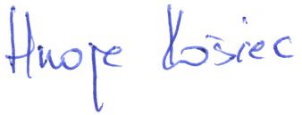 	Na temelju članka 9. stavka 1. Zakona o naseljima («Narodne novine», br. 54/88) i članka 35. Statuta Grada Svetog Ivana Zeline («Zelinske novine», br. 7/21), Gradsko vijeće Grada Svetog Ivana Zeline na ___ sjednici, održanoj dana ______________2021. godine, donijelo jeODLUKUo promjeni imena ulica u naseljima: Sveti Ivan Zelina, Biškupec Zelinski, Blaževdol, Donja Zelina, Donje Orešje i HrnjanecČlanak 1.	Ovom Odlukom mijenjaju se sadašnja imena pojedinih ulica u naseljima: Sveti Ivan Zelina, Biškupec Zelinski, Blaževdol, Donja Zelina, Donje Orešje i Hrnjanec u nova imena, kako slijedi: U naselju Sveti Ivan Zelina:„ULICA BRAĆE RADIĆA“ u „Ulica braće Radića“.U naselju Biškupec Zelinski:„ULICA BREGI“ u „Ulica Bregi“,„ULICA KANIŽA“ u „Ulica Kaniža“,„ULICA KRALJA ZVONIMIRA“ u „Ulica kralja Zvonimira“.U naselju Blaževdol:„ULICA FUČKANI“ u „Ulica Fučkani“.U naselju Donja Zelina:„ULICA SV. NIKOLE“ u „Ulica sv. Nikole“.U naselju Donje Orešje:„ULICA GRADUNJE“ u „Ulica Gradunje“,„ULICA PAJAČI“ u „Ulica Pajači“,„ULICA MLADINE“ u „Ulica Mladine“.U naselju Hrnjanec:„ULICA GAJ“ u „Ulica Gaj“,„ULICA SVETOG FLORIJANA“ u „Ulica svetog Florijana“.Članak 2.	Ovu Odluku provest će Državna geodetska uprava, Područni ured za katastar Zagreb, Odjel za katastar nekretnina Sveti Ivan Zelina.Članak 3.	Ova Odluka stupa na snagu osmoga dana od dana objave u „Zelinskim novinama“, službenom glasilu Grada Svetog Ivana Zeline.REPUBLIKA HRVATSKAZAGREBAČKA ŽUPANIJAGRAD SVETI IVAN ZELINAGRADONAČELNIK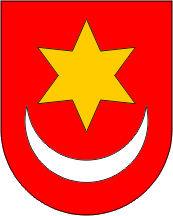 REPUBLIKA HRVATSKAZAGREBAČKA ŽUPANIJAGRAD SVETI IVAN ZELINAGRADONAČELNIKKLASA: 015-08/21-01/01URBROJ: 238/30-02/07-21-2Sv. Ivan Zelina, 10. rujna  2021.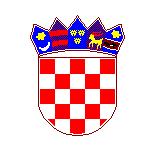 REPUBLIKA HRVATSKAZAGREBAČKA ŽUPANIJAGRAD SVETI IVAN ZELINAGRADSKO VIJEĆEP R I J E D L O GREPUBLIKA HRVATSKAZAGREBAČKA ŽUPANIJAGRAD SVETI IVAN ZELINAGRADSKO VIJEĆEKLASA:URBROJ:PREDSJEDNIK GRADSKOG VIJEĆAGRADA SVETOG IVANA ZELINEDarko Bistrički, struc.spec.ing.građ.